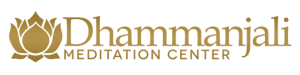 902-A Rae Street, Regina, SK S4T 2B4Student’s Registration FormTo register for classes and retreats, please fill out this registration form and e-mail it to us. The following information will be kept confidential and is going to help us provide a safe environment for you and others.I would like to receive information regarding Dhammanjali’s retreats, events, talks, lectures, discourses, classes and other programs and services. I understand and agree that with my participation, I am willingly and knowingly accept full responsibility for all my actions in thought, speech and deed. The information I have given is true to the best of my knowledge. I consent to DMC’s use of my name, photograph, likeness and comments that may be used in publications, including promotional materials.Date:  ____/_____/________ 			                    Signature  ____________________NameFirstFirstFirstFirstMiddleMiddleMiddleLastLastNameAgePrimary LanguagePrimary LanguagePrimary LanguageDate of BirthDate of BirthDate of BirthNative CountryGenderDo you speak English well?□Fluent □Good □Moderate □Speak Little or not at allAddressApt/House NumberApt/House NumberApt/House NumberStreet Name & No.Street Name & No.Street Name & No.CityProvincePostal CodeAddressTelephoneHomeCellEmailOccupationEmergency ContactEmergency ContactEmergency ContactPerson’s NamePerson’s NamePerson’s NamePerson’s NameRelationshipRelationshipTelephoneEmergency ContactEmergency ContactEmergency ContactDo you have meditation experience? If yes, please provide brief detail of your experience. Do you have meditation experience? If yes, please provide brief detail of your experience. Do you have meditation experience? If yes, please provide brief detail of your experience. Do you have meditation experience? If yes, please provide brief detail of your experience. Do you have meditation experience? If yes, please provide brief detail of your experience. Do you have meditation experience? If yes, please provide brief detail of your experience. Do you have meditation experience? If yes, please provide brief detail of your experience. Do you have meditation experience? If yes, please provide brief detail of your experience. Do you have meditation experience? If yes, please provide brief detail of your experience. Do you have meditation experience? If yes, please provide brief detail of your experience. How did you hear about Dhammanjali Meditation Center? How did you hear about Dhammanjali Meditation Center? How did you hear about Dhammanjali Meditation Center? How did you hear about Dhammanjali Meditation Center? How did you hear about Dhammanjali Meditation Center? How did you hear about Dhammanjali Meditation Center? How did you hear about Dhammanjali Meditation Center? How did you hear about Dhammanjali Meditation Center? How did you hear about Dhammanjali Meditation Center? How did you hear about Dhammanjali Meditation Center? Do you have any mental or physical illnesses which could affect your ability to participate in the class?  □ Yes              □ No.             If yes, please give brief details of the illness. Do you have any mental or physical illnesses which could affect your ability to participate in the class?  □ Yes              □ No.             If yes, please give brief details of the illness. Do you have any mental or physical illnesses which could affect your ability to participate in the class?  □ Yes              □ No.             If yes, please give brief details of the illness. Do you have any mental or physical illnesses which could affect your ability to participate in the class?  □ Yes              □ No.             If yes, please give brief details of the illness. Do you have any mental or physical illnesses which could affect your ability to participate in the class?  □ Yes              □ No.             If yes, please give brief details of the illness. Do you have any mental or physical illnesses which could affect your ability to participate in the class?  □ Yes              □ No.             If yes, please give brief details of the illness. Do you have any mental or physical illnesses which could affect your ability to participate in the class?  □ Yes              □ No.             If yes, please give brief details of the illness. Do you have any mental or physical illnesses which could affect your ability to participate in the class?  □ Yes              □ No.             If yes, please give brief details of the illness. Do you have any mental or physical illnesses which could affect your ability to participate in the class?  □ Yes              □ No.             If yes, please give brief details of the illness. Do you have any mental or physical illnesses which could affect your ability to participate in the class?  □ Yes              □ No.             If yes, please give brief details of the illness. Are you taking any drugs or treatment?        □ Yes             □ No           If yes, please give brief details below. Are you taking any drugs or treatment?        □ Yes             □ No           If yes, please give brief details below. Are you taking any drugs or treatment?        □ Yes             □ No           If yes, please give brief details below. Are you taking any drugs or treatment?        □ Yes             □ No           If yes, please give brief details below. Are you taking any drugs or treatment?        □ Yes             □ No           If yes, please give brief details below. Are you taking any drugs or treatment?        □ Yes             □ No           If yes, please give brief details below. Are you taking any drugs or treatment?        □ Yes             □ No           If yes, please give brief details below. Are you taking any drugs or treatment?        □ Yes             □ No           If yes, please give brief details below. Are you taking any drugs or treatment?        □ Yes             □ No           If yes, please give brief details below. Are you taking any drugs or treatment?        □ Yes             □ No           If yes, please give brief details below. What would you hope to gain from meditation? What would you hope to gain from meditation? What would you hope to gain from meditation? What would you hope to gain from meditation? What would you hope to gain from meditation? What would you hope to gain from meditation? 